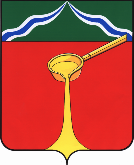 Калужская областьАдминистрация муниципального района«Город Людиново и Людиновский район»П О С Т А Н О В Л Е Н И Еот «24»_____04___ 2024г.	                                                                                                                                               №___445В связи с решением центрального штаба Общероссийского общественного гражданско-патриотического движения «Бессмертный полк России» о исключении из форматов Бессмертного полка в 2024 году проведение традиционного шествия в целях безопасности жизни и здоровья граждан, администрация муниципального района «Город Людиново и Людиновский район»           постановляет:           1. Внести изменения в постановление администрации муниципального района от 04.04.2024г. №348 «О проведении праздничных мероприятий, посвященных 79-й годовщине Победы советского народа в Великой Отечественной войне 1941-1945 гг.», изложив приложение №1, приложение №2 в новой редакции (прилагаются).           2. Контроль за выполнением настоящего постановления возложить на и.о.заместителя главы администрации муниципального района О.А. Рысину.           3. Настоящее постановление вступает в силу с момента подписания.И.о. главы администрации муниципального района                                                                                                    Э.В. ТитовПЛАН МЕРОПРИЯТИЙ, ПОСВЯЩЕННЫХ ПРАЗДНОВАНИЮ 79-й ГОДОВЩИНЫ ПОБЕДЫ  В ВЕЛИКОЙ ОТЕЧЕСТВЕННОЙ ВОЙНЕ 1941-1945 гг.ПЛАН подготовки праздничных мероприятий, посвященных 79 – й годовщине Победы в Великой Отечественной войне 1941-1945 годов.Приложение № 1к постановлению администрации муниципального района «Город Людиново и Людиновский район»от « 24 »  04         2024 г.                     № 44502 -08 мая 2024 г.02 -08 мая 2024 г.02 -08 мая 2024 г.02 -08 мая 2024 г.Дата и время проведенияНаименование мероприятияМесто проведенияОрганизатор02.05.2024 – 09.05.2024Акция «Окна Победы»Учреждения культурыУчреждения культуры02.05.2024 – 09.05.2024Выставка работ обучающихся «Была весна – весна Победы»МКУДО «ДШИ №1»,ул. Крупской, д. 1МКУДО «ДШИ № 1»02.05.2024 -08.05.2024Акция «Читаем детям о войне», «Мы внуки твои, Победа»Манинская сельская  библиотекаМКУК  «Людиновская ЦБС»02.05.202410.00Митинг у Обелиска Акимочкину. Возложение цветовМКУ «ЦКР» Игнатовский СДК, д.Крутоеул. АкимочкинаМКУ «ЦКР» Игнатовский СДК02.05.202412.00Тематическая программа «Этих дней не смолкнет слава»д. КолчиноМКУ «ЦКР» ПЦК02.05.202414.00Час памяти«Солдатская доблесть и мужество»Центральная районная  детская библиотекаМКУК  «Людиновская ЦБС»02.05.202415.00Акция «Георгиевская лента»МКУ «ЦКР»ЦСДК с. Заречный     Ул. Школьная, д.3МКУ «ЦКР»ЦСДК с. Заречный02.05.202415.00Конкурс стихотворений «Герои давно отгремевшей войны»Букановский СДКМКУ «ЦКР» Букановский СДК02.05.202415.40Познавательный час «Они сражались за Родину»МКУДО«ДШИ № 1»,ул. Крупской, д. 1МКУДО«ДШИ № 1»03.05.202410.00Тематическая программа «Этих дней не смолкнет слава»д. ГолосиловкаМКУ «ЦКР» ПЦК03.05.202411.30Тематическая программа «Этих дней не смолкнет слава»д. КурганьеМКУ «ЦКР» ПЦК03.05.202412.00Патриотическая акция «Георгиевская ленточка»Манинский СДКМКУ «ЦКР» Манинский СДК03.05.202415.00Концертная программа «Памяти павших, во славу живых!»ул. Сестер Хотеевых и ул. А.ШумавцоваМКУ «ЦКР»ЦСДК с. Заречный03.05.202415.00Мастер – класс «Цветы Победы»Букановский СДКМКУ «ЦКР» Букановский СДК03.05.202415.00Возложение цветов на братское захоронение в. НосовкаМКУ «ЦКР» Игнатовский СДК д. НосовкаМКУ «ЦКР» Игнатовский СДК03.05.202415.00Выставка –конкурс«Мир на все века»МКУ «ЦКР» Заболотский СДК МКУ «ЦКР» Заболотский СДК04.05.202410.00Час поэзии «Поэзия фронтоваяМанинская сельская  библиотекаМКУК  «Людиновская ЦБС»04.05.2024 15.00Флешмоб «Катюша»МКУ «ЦКР»ЦСДК с. ЗаречныйМКУ «ЦКР»ЦСДК с. Заречный04.05.202416.00Показ фильма о войнеБукановский СДКМКУ «ЦКР» Букановский СДК04.05.202416.00Тематическая программа «Ваш подвиг жив, неповторим и вечен!»ул. АпатьеваМКУ «ЦКР» ПЦК05.05.202411.00Экскурс в историю «Они погибли за Букань»Букановская сельская  библиотекаМКУК  «Людиновская ЦБС»05.05.202412.00Тематическая программа «Песни военных лет»МКУ «ЦКР» Игнатовский СДК МКУ «ЦКР» Игнатовский СДК05.05.202412.00Экологическая акция«Память поколений»МКУ «ЦКР» Заболотский СДК МКУ «ЦКР» Заболотский СДК05.05.2024 15.00Мастер-класс «Праздничная открытка»МКУ «ЦКР»ЦСДК с. ЗаречныйМКУ «ЦКР»ЦСДК с. Заречный05.05.202415.00Праздничный концерт «Звенит Победой май, цветущий»Манинский СДКМКУ «ЦКР» Манинский СДК05.05.202416.00Тематическая программа «Ваш подвиг жив, неповторим и вечен!»ул. ЛясоцкогоМКУ «ЦКР» ПЦК05 .05.202416.00Акция«Георгиевская ленточка»МКУ «ЦКР» Заболотский СДК МКУ «ЦКР» Заболотский СДК06.05.202411.00Выставка-память «В сердцах и книгах память о войне»Манинская сельская  библиотекаМКУК  «Людиновская ЦБС»06.05.202412:00Патриотическая концертная программа «И будем жить, и будем помнить»МКУ «Дворец культуры им. Г.Д. Гогиберидзе»МКУ «Дворец культуры им. Г.Д. Гогиберидзе»06.05.202413.00Час мужества «Бессмертна Победа, бессмертны ее солдаты»Войловская сельская библиотекаМКУК  «Людиновская ЦБС»06.05.202413.00Тематическая программа «Этих дней не смолкнет слава»д. ПогостМКУ «ЦКР» ПЦК06.05.202414.50Час рассуждений «Любимый сердцу край»МКУДО «ДШИ №1»,ул. Маяковского, д. 302МКУДО«ДШИ № 1»06.05.202415.00День патриотической книги «И память о войне нам книга оживит» к 100-летию со дня рождения Б.Л. ВасильеваГородская библиотека №2МКУК  «Людиновская ЦБС»06.05.202415.40Викторина «Мы помним ваши имена …»МКУДО«ДШИ № 1»,ул. Фокина, д. 15МКУДО«ДШИ № 1»06.05.2418.00Праздничная акция «Поздравь ветерана!»Маяковского 250МКУК «Районный Дом культуры»07.05.202409.30Тематическая программа «Этих дней не смолкнет слава»д. ВербежичиМКУ «ЦКР» ПЦК07.05.202410.00Мастер-класс «Георгиевская ленточка»МКУДО«ДШИ № 1»,ул. Крупской, д. 1МКУДО«ДШИ № 1»07.05.202411.00Митинг ««Не смолкает слава тех великих лет…»МКУ «ЦКР» Игнатовский СДК МКУ «ЦКР» Игнатовский СДК07.05.202411.00«Читаем детям о Великой Отечественной войне» Участие в XV Международной АкцииЦентральная районная  детская библиотекаМКУК  «Людиновская ЦБС»07.05.202412.00Акция: «Прочитайте книгу о войне»Акция: «Георгиевская ленточка, каждому читателю»Зареченская сельская библиотекаМКУК  «Людиновская ЦБС»07.05.202412.00Концертная программа «А завтра была война…»МКУ «ЦКР» Игнатовский СДК МКУ «ЦКР» Игнатовский СДК07.05.202412.00Тематическая программа «Этих дней не смолкнет слава»д. КосичиноМКУ «ЦКР» ПЦК07 .05.202412.00Митинг-реквием«Память жива», возложение венков к обелиску Воинам, погибшим в ВОВМКУ «ЦКР» Заболотский СДК МКУ «ЦКР» Заболотский СДК07.05.202413.00Исторический экскурс «Путь мужества и славыГородская библиотека №1МКУК  «Людиновская ЦБС»07.05.202415.00Музыкально – поэтический вечер «Память пылающих лет»Городская библиотека №1МКУК  «Людиновская ЦБС»07.05.202415.00Культурологический проект встреча с интересными людьми «Таланты земли Людиновской»Манинский СДКМКУ «ЦКР» Манинский СДК07.05.202416.00Патриотическая игра«Знать, чтобы помнить»Букановский СДКМКУ «ЦКР» Букановский СДК07.05.202417.00Литературно-музыкальная композиция «Пусть гремит, не смолкая,в честь Победы салют!»МКУ «ЦКР»ЦСДК с. ЗаречныйМКУ «ЦКР»ЦСДК с. Заречный07.05.2418.00Праздничная акция «Поздравь ветерана!»Черняховского 2МКУК «Районный Дом культуры»08.05.2024(по согласованию)Концертная программа во дворе для ветерана «Тот победный май»Ул. РагулиМКУ «Дворец культуры им. Г.Д. Гогиберидзе»08.05.202409.00Урок мужества «Герои земляки»МКУДО«ДШИ № 1»,ул. Крупской, д.1МКУДО«ДШИ № 1»08.05.202411.00Час памяти «Славе не меркнуть. Традициям – жить!»Городская библиотека №2МКУК  «Людиновская ЦБС»08.05.202411.00Митинг и возложение венков и цветов к воинским захоронениям «Бессмертие подвига»Воинское захоронениеМКУ «ЦКР» Букановский СДК08.05.202411.0013.00Патриотическая акция«Бессмертный полк»«Цветы на граните» (возложение цветов к памятнику воинам, погибшим в ВОВ в д. Слободка)Территория села Заречныйд. Слободка Людиновскогор-на Калужской обл.МКУ «ЦКР»ЦСДК с. Заречный08.05.202411.30Акция «Бессмертный полк»д. Маниноул. ЦентральнаяМКУ «ЦКР» Манинский СДК08.05.202412.00Митинг «Мы помним, мы гордимся»д. МаниноПамятник «Братская могила»МКУ «ЦКР» Манинский СДК08.05.202412.00Митинг на братском захоронении «Мы не забудем тех, кто ушел когда-то»МКУ «ЦКР» Космачевский СДКс. КосмачевоМКУ «ЦКР» Космачевский СДК08.05.202413.00Концертная программа«Нам жить и помнить»Букановский СДКМКУ «ЦКР» Букановский СДК08.05.202415.00Праздничная программа«Под ярким Салютом Великой Победы!»МКУ «ЦКР» Заболотский СДК МКУ «ЦКР» Заболотский СДК08.05.202420.30Памятное мероприятие«1418 шагов к Победе»Площадь ПобедыОтдел культуры, отдел спорта, туризма, молодежной политикиПРОГРАММА ОСНОВНЫХ МЕРОПРИЯТИЙ9 МАЯ 2024 г.ПРОГРАММА ОСНОВНЫХ МЕРОПРИЯТИЙ9 МАЯ 2024 г.ПРОГРАММА ОСНОВНЫХ МЕРОПРИЯТИЙ9 МАЯ 2024 г.ПРОГРАММА ОСНОВНЫХ МЕРОПРИЯТИЙ9 МАЯ 2024 г.ПРОГРАММА ОСНОВНЫХ МЕРОПРИЯТИЙ9 МАЯ 2024 г.ПРОГРАММА ОСНОВНЫХ МЕРОПРИЯТИЙ9 МАЯ 2024 г.ПРОГРАММА ОСНОВНЫХ МЕРОПРИЯТИЙ9 МАЯ 2024 г.08.0008.00Литургия о воинах-освободителях во всех Храмах городаЛития у Поклонного крестаЛитургия о воинах-освободителях во всех Храмах городаЛития у Поклонного крестаХрамы городаПлощадь Победы у Поклонного крестаДуховенствоДуховенство10.0010.00Традиционная легкоатлетическая эстафета по улицам городаТрадиционная легкоатлетическая эстафета по улицам городаУлицы городаОтдел спорта, туризма, молодежной политикиОтдел спорта, туризма, молодежной политики11.00-12.3011.00-12.30Почетный караул у Вечного огня, памятника комсомольцам-подпольщикам, у стелы «Людиново – город воинской доблести», в сквере партизанПочетный караул у Вечного огня, памятника комсомольцам-подпольщикам, у стелы «Людиново – город воинской доблести», в сквере партизанПлощадь Победы,Аллея героев, Стела воинской доблести,Сквер партизанОтдел образования,ГАПОУ «ЛИТ»Отдел образования,ГАПОУ «ЛИТ»12.00-13.0012.00-13.00РИТУАЛ ПАМЯТИ:- Торжественный митинг, посвященный 79-ой годовщине Победы в Великой Отечественной войне 1941-1945гг.«Одна на всех Победа!»- Торжественная церемония возложения цветов, венков к Вечному огню, памятным и мемориальным местамРИТУАЛ ПАМЯТИ:- Торжественный митинг, посвященный 79-ой годовщине Победы в Великой Отечественной войне 1941-1945гг.«Одна на всех Победа!»- Торжественная церемония возложения цветов, венков к Вечному огню, памятным и мемориальным местамПлощадь ПобедыМКУК «Районный Дом культуры»МКУК «Районный Дом культуры»13.00-14.0013.00-14.00Концертная программа «Сквозь века звенит Победа»Концертная программа «Сквозь века звенит Победа»Открытая площадка перед МКУ «Дворец культуры им.Г.Д. Гогиберидзе»МКУ «Центр культурного развития»МКУ «Центр культурного развития»13.00-15.3013.00-15.30Открытый урок – пленэр Пейзаж родного города»Открытый урок – пленэр Пейзаж родного города»Площадка «Поэтического дворика» район ДК им.Г.Д. ГогиберидзеМКУДО«ДШИ №1»МКУДО«ДШИ №1»14.00-15.0014.00-15.00Концертная программа детской школы искусств «Цветущий месяц май»Концертная программа детской школы искусств «Цветущий месяц май»Открытая площадка перед МКУ «Дворец культуры им.Г.Д. Гогиберидзе»МКУДО«ДШИ №1»МКУДО«ДШИ №1»15.00-16.3015.00-16.30Детская музыкально-поэтическая акция «Тебе, победная весна, стихи и песни наши!»Детская музыкально-поэтическая акция «Тебе, победная весна, стихи и песни наши!»Открытая площадка перед МКУ «Дворец культуры им.Г.Д. Гогиберидзе»МКУ «Дворец культуры им.Г.Д. Гогиберидзе»МКУ «Дворец культуры им.Г.Д. Гогиберидзе»16.00-17.0016.00-17.00Поэтический фестиваль «Писатели двадцатого СТОлетия»Поэтический фестиваль «Писатели двадцатого СТОлетия»Площадка «Поэтического дворика» район ДК им.Г.Д. ГогиберидзеМКУК «Людиновская ЦБС»МКУК «Людиновская ЦБС»16.00-22.0016.00-22.00Праздничный концерт «Победа за нами!»Праздничный концерт «Победа за нами!»МКЦ «Музей комсомольской славы»Отдел спорта, туризма, молодежной политикиОтдел спорта, туризма, молодежной политики16.30-18.0016.30-18.00Районный фестиваль «Великие песни великой Победы»Районный фестиваль «Великие песни великой Победы»Открытая площадка перед МКУ «Дворец культуры им.Г.Д. Гогиберидзе»МКУ «Дворец культуры им.Г.Д. Гогиберидзе»МКУ «Дворец культуры им.Г.Д. Гогиберидзе»18.00-19.3018.00-19.30Концертная программа МКОУ ДО «ДДТ»«Миру-мир»Концертная программа МКОУ ДО «ДДТ»«Миру-мир»Открытая площадка перед МКУ «Дворец культуры им.Г.Д. Гогиберидзе»МКОУ ДО «ДДТ»МКОУ ДО «ДДТ»19.30-21.0019.30-21.00Концертная программа самодеятельных коллективов и солистов города и районаКонцертная программа самодеятельных коллективов и солистов города и районаГлавная сценаПлощадь ПобедыОтдел культурыМКУК «Районный Дом культуры»Отдел культурыМКУК «Районный Дом культуры»21.00-22.0021.00-22.00Концертная программа с участием профессиональных артистовКонцертная программа с участием профессиональных артистовГлавная сценаПлощадь ПобедыОтдел культурыМКУК «Районный Дом культуры»Отдел культурыМКУК «Районный Дом культуры»В течении дняВ течении дняМолодежные акции: «Журавли Победы»«Журнал Памяти»Молодежные акции: «Журавли Победы»«Журнал Памяти»Фонтанная площадьОтдел спорта, туризма и молодежной политикиОтдел спорта, туризма и молодежной политикиВ течении дняВ течении дняДень открытых дверей  «Возьми себе в пример героя!»День открытых дверей  «Возьми себе в пример героя!»МКЦ «Музей комсомольской славы»МКЦ «Музей комсомольской славы»МКЦ «Музей комсомольской славы»Приложение №2к постановлению администрации муниципального района «Город Людиново и Людиновский район»от «_24_»      04       2024 г.             № 445Приложение №2к постановлению администрации муниципального района «Город Людиново и Людиновский район»от «_24_»      04       2024 г.             № 445Приложение №2к постановлению администрации муниципального района «Город Людиново и Людиновский район»от «_24_»      04       2024 г.             № 445Наименование мероприятияОтветственныйза исполнениеДата и времяпроведения1. Организовать работы по украшению города и основных праздничных площадок согласно брендбука2.Организовать работы по ремонту дождевой (ливневой) канализации по ул.Ленина, уделив особое внимание площадке пред МКУ «Дворец культуры им.Г.Д. Гогиберидзе» 3. Организовать работу транспортного обеспечения на территории муниципального района с освещением в СМИ о графике движения общественного и личного транспорта в период проведения праздничных мероприятий 09.05.2024г. 4.Ознакомить с графиком дежурств на объектах транспортной инфраструктуры всех заинтересованных лиц.5.Организовать перекрытие дорог в период проведения праздничных мероприятий 09.05.2024г и довести информацию о перекрытии до жителей и гостей города через СМИ.  6.Организовать информирование граждан и должностных лиц о соблюдении мер пожарной безопасности при проведении праздничных мероприятий в жилых и общественных помещениях (публикация статей в СМИ, изготовление и распространение листовок и т.д.).7.Провести инструктажи по мерам пожарной безопасности с работниками на подведомственных объектах, а также обеспечить дежурство должностных лиц и членов добровольных пожарных дружин в период проведения массовых мероприятий. 8.Совместно с главами администраций сельских поселений провести проверки наличия и исправности противопожарного водоснабжения в населенных пунктах в местах проведения массовых мероприятий и на объектах с массовым пребыванием людей.9. Организовать работы по грейдированию дорог в сельских поселениях до мест воинских захоронений и мемориальных объектов.10. Организовать дежурство по памятным местам, местам захоронения воинов Великой Отечественной войны 1941-1945 годов.11. Обеспечить контроль проведения субботника по благоустройству и уборке территорий города и района10.Активизировать работу по проведению мероприятий по благоустройству всех военно – мемориальных объектов, памятников.12.Обеспечить выделение соответствующей территории для организации на ней контрольно-пропускного и досмотрового пункта (с максимально возможным удалением от места скопления людей) 13.Обеспечить ограждение мест проведения мероприятий и создать зоны безопасности, в том числе с применением специальных инженерных сооружений, либо грузовой техники, использование ручных или рамочных металлодетекторов.14. Подготовить для проведения мероприятий локации Городского парка культуры и отдыха: уборка «клетки», дорожки, газоны.15. Обеспечить уборку и работу фонтанаЭ.В. ТитовДо 01.04.2024До 01.05.2024До 01.05.2024До 01.05.2024До 01.05.2024До 01.05.2024До 01.05.2024До 27.04.2024До 27.04.2024В период с 01.05.2024 по 10.05.2024До 27.04.2024До 27.04.202409.05.202409.05.2024До 30.04.202401.05.20241. Организовать работу отдела организационно-контрольной и кадровой работы:1.1. По поздравлению ветеранов, в том числе адресному, и вручению им подарков1.2. По подготовке и направлению приглашений для участия в праздничных мероприятиях почетных гостей;1.3. По закреплению сотрудников администрации за прибывающими гостями и родственниками погибших, по доставке их к местам захоронения, расположенным на территории муниципального района.2. Организовать работу по закреплению дежурного автотранспорта.   3. Совместно с городским советом ветеранов войны организовать работу по вопросу участия в праздничных мероприятиях ветеранов Великой Отечественной войны (их желание, возможность, необходимая помощь).4. Приобрести цветы, корзины для церемонии возложения к месту гибели комсомольцев – подпольщиков, Вечному огню, памятным и мемориальным местам.  5. Организовать работу по привлечению директоров торговых точек и коммерческих организаций, расположенных на территории города, особенно в местах проведения праздничных мероприятий, к украшению фасадов праздничной атрибутикой.6.  Организовать работу торговли на время проведения праздничных мероприятий 09.05.2024И.Б ИсковаДо 04.05.2024До 29.04.202409.05.202409.05.2024 До 05.05.202208.05.202409.05.2024До 27.04.202409.05.20241. Осуществить мероприятия по организации и проведению праздничных мероприятий в соответствии с утвержденной программой.2.Осуществлять координацию работы по благоустройству памятных мест.3.Совместно с отделом культуры администрации муниципального района, главами администраций поселений, расположенных на территории муниципального района «Город Людиново и Людиновский район» продолжить работу по уточнению данных и занесению вновь выявленных фамилий погибших воинов на мемориальные доски и в «Книгу памяти Калужской области».   4. Принять все необходимые меры безопасности с закреплением ответственных на период проведения массовых мероприятий.5. Совместно с отделом спорта, туризма, молодежной политики администрации муниципального района организовать работу волонтеров на период проведения праздничных мероприятий.О.А. РысинаСогласно плана основных мероприятийПостоянноПостоянноДо 09.05.20241. Организовать максимальное украшение улиц города с использованием баннеров, растяжек и т.п., посвященных 79 – й годовщине Победы в Великой Отечественной войне 1941-1945 годов. 2. Украсить Площадь Победы и центральные улицы города. Установить на Площади Победы флаги.Обеспечит установку флага РФ и Победы в местах установки на Площади у Вечного Огня.3. Провести необходимые работы по подготовке и очистке территорий основных мест проведения праздника (Площадь Победы, Фонтанная площадь, Городской парк культуры и отдыха, скверы, набережная).4.  Организовать работу по установке биотуалетов и урн для мусора в местах проведения мероприятий с массовым пребыванием людей с целью обеспечения санитарно-экологической безопасности с последующей своевременной их уборкой.5. Обеспечить работу общественного туалета в городском парке культуры и отдыха.6.Организовать работу торговли на время проведения праздничных мероприятий с последующей своевременной уборкой.7. Установить:- праздничные флаговые конструкции на Площади Победы – с 08.00 ч. до 22.30 ч.:- «шатры» на Площади Победы перед открытой сценической площадкой - с 08.00 до 13.30;8. Подготовить техническое оснащение сценической площадки на Площади Победы (главная сцена и у Вечного огня), у стелы «Людиново-город воинской доблести» (проверить освещение, электроточки для подключения аппаратуры), обеспечить бесперебойную работу.9. Обеспечить постоянное дежурство электрика во время подготовки (репетиционный процесс) и проведения праздничных мероприятий на Площади Победы. 10. Предоставить трехфазное электрическое питание 380W, не менее 32А на каждую фазу, заземление для подключения профессионального звукового и светового оборудования со сценической площадкой и обеспечить подключение к источнику питания.11. Обеспечить защитное оцепление периметра сцены и пультовой палатки.12. Обеспечить перекрытие дорог в период проведения праздничных мероприятий 09.05.2024г и установить знаки объезда.13. Провести работы по благоустройству памятных мест.14. Провести оперативную уборку города сразу после окончания праздничных мероприятий.М.В. КирюшинаДо 01.05.202431.04.-10.05.2024До 08.05.202409.05.20408.05.202409.05.202407.00-23.5009.05.2024С 07.00 до 23.5009.05.2024 09.05.202402.05.2024 - 09.05.2024  с 08.00 - 22.30 Начало подключения оборудования 08.05.2024 г. с 16.00 ч. Окончание работы площадки и отключение 09.05.2024 г. в 23.55 ч.09.05.2024 с 18.00 - 23.55 09.05.2024 с 08.00 - 23.00  до  28.04.202409.05.2024